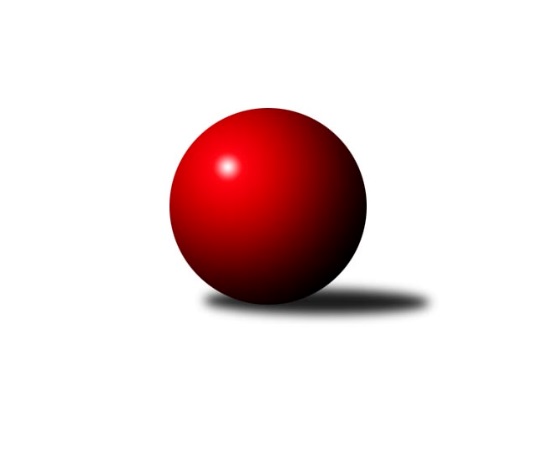 Č.7Ročník 2016/2017	5.11.2016Nejlepšího výkonu v tomto kole: 3331 dosáhlo družstvo: TJ Teplice Letná3.KLM B 2016/2017Výsledky 7. kolaSouhrnný přehled výsledků:TJ Sparta Kutná Hora	- SKK Jičín B	7:1	3200:3147	12.0:12.0	5.11.TJ Lokomotiva Trutnov 	- KK Konstruktiva Praha  B	6:2	3227:3074	15.0:9.0	5.11.TJ Sokol Tehovec 	- TJ Sokol Praha-Vršovice 	3:5	3163:3147	10.0:14.0	5.11.SK Žižkov Praha	- TJ Lokomotiva Ústí n. L. 	8:0	3250:3155	17.0:7.0	5.11.KK Hvězda Trnovany B	- TJ Teplice Letná	2:6	3169:3331	10.0:14.0	5.11.TJ Kuželky Česká Lípa 	- Spartak Rokytnice nad Jizerou	7:1	3159:3043	16.5:7.5	5.11.Tabulka družstev:	1.	TJ Kuželky Česká Lípa	7	6	0	1	41.0 : 15.0 	94.5 : 73.5 	 3222	12	2.	TJ Lokomotiva Trutnov	7	6	0	1	37.0 : 19.0 	97.0 : 71.0 	 3267	12	3.	TJ Sokol Tehovec	7	6	0	1	37.0 : 19.0 	96.0 : 72.0 	 3320	12	4.	SK Žižkov Praha	7	5	0	2	36.0 : 20.0 	102.5 : 65.5 	 3193	10	5.	Spartak Rokytnice nad Jizerou	7	5	0	2	35.0 : 21.0 	92.0 : 76.0 	 3192	10	6.	TJ Teplice Letná	7	4	0	3	31.0 : 25.0 	82.0 : 86.0 	 3217	8	7.	TJ Lokomotiva Ústí n. L.	7	3	0	4	28.0 : 28.0 	88.0 : 80.0 	 3242	6	8.	KK Hvězda Trnovany B	7	2	0	5	22.0 : 34.0 	71.5 : 96.5 	 3111	4	9.	TJ Sparta Kutná Hora	7	2	0	5	20.0 : 36.0 	69.5 : 98.5 	 3195	4	10.	SKK Jičín B	7	1	0	6	17.0 : 39.0 	76.5 : 91.5 	 3253	2	11.	TJ Sokol Praha-Vršovice	7	1	0	6	17.0 : 39.0 	65.5 : 102.5 	 2967	2	12.	KK Konstruktiva Praha  B	7	1	0	6	15.0 : 41.0 	73.0 : 95.0 	 3158	2Podrobné výsledky kola:	 TJ Sparta Kutná Hora	3200	7:1	3147	SKK Jičín B	Dušan Hrčkulák	124 	 134 	 126 	146	530 	 2:2 	 512 	 127	125 	 135	125	Jaroslav Soukup	Vladimír Holý	136 	 124 	 130 	125	515 	 2:2 	 509 	 115	137 	 123	134	Vladimír Pavlata	Dalibor Mierva	147 	 124 	 120 	154	545 	 2:2 	 533 	 125	132 	 151	125	Martin Mazáček	Michal Hrčkulák	145 	 144 	 124 	138	551 	 2:2 	 539 	 125	154 	 143	117	Jaroslav Kříž	Petr Dus	116 	 150 	 133 	148	547 	 3:1 	 513 	 130	135 	 127	121	Vladimír Řehák	Leoš Vobořil	131 	 112 	 142 	127	512 	 1:3 	 541 	 156	133 	 114	138	Tomáš Pavlatarozhodčí: Nejlepší výkon utkání: 551 - Michal Hrčkulák	 TJ Lokomotiva Trutnov 	3227	6:2	3074	KK Konstruktiva Praha  B	Marek Plšek	131 	 133 	 136 	148	548 	 3:1 	 475 	 137	122 	 101	115	Arnošt Nedbal	Roman Straka	144 	 141 	 159 	143	587 	 4:0 	 502 	 129	131 	 125	117	Pavel Vymazal	Marek Žoudlík	139 	 133 	 117 	130	519 	 1:3 	 531 	 140	128 	 124	139	Václav Posejpal	David Ryzák	124 	 118 	 129 	116	487 	 2:2 	 520 	 119	131 	 114	156	Jakub Hlava	Petr Holý	145 	 122 	 154 	140	561 	 2:2 	 541 	 125	135 	 140	141	Stanislav Vesecký	Michal Vlček	136 	 122 	 135 	132	525 	 3:1 	 505 	 130	120 	 112	143	Jaroslav st. Pleticha st.rozhodčí: Nejlepší výkon utkání: 587 - Roman Straka	 TJ Sokol Tehovec 	3163	3:5	3147	TJ Sokol Praha-Vršovice 	Jiří Šťastný	140 	 125 	 135 	144	544 	 1:3 	 563 	 138	126 	 151	148	Jiří Rejthárek	Jaroslav Procházka	149 	 141 	 157 	156	603 	 4:0 	 491 	 129	121 	 127	114	Pavel Grygar	Martin Hrouda	133 	 137 	 120 	120	510 	 1:3 	 528 	 139	143 	 115	131	Zbyněk Vilímovský	Martin Bílek *1	122 	 123 	 140 	134	519 	 1:3 	 543 	 132	143 	 150	118	Martin Šveda	Petr Seidl	124 	 125 	 133 	132	514 	 1:3 	 534 	 127	132 	 146	129	Luboš Polák	Petr Šmidlík *2	117 	 116 	 110 	130	473 	 2:2 	 488 	 134	112 	 119	123	Antonín Krejzarozhodčí: střídání: *1 od 61. hodu Jakub Šmidlík, *2 od 61. hodu David NovákNejlepší výkon utkání: 603 - Jaroslav Procházka	 SK Žižkov Praha	3250	8:0	3155	TJ Lokomotiva Ústí n. L. 	Martin Beran	131 	 139 	 141 	133	544 	 2:2 	 535 	 143	123 	 125	144	Milan Grejtovský	Jiří Zetek	146 	 119 	 139 	128	532 	 2.5:1.5 	 558 	 146	149 	 137	126	Martin st. Zahálka st.	Josef Kašpar	136 	 119 	 137 	159	551 	 2.5:1.5 	 489 	 142	119 	 105	123	Josef Rohlena	Luboš Kocmich	135 	 142 	 119 	125	521 	 4:0 	 493 	 121	139 	 117	116	Jiří Šípek	František Rusín	116 	 145 	 162 	138	561 	 3:1 	 535 	 124	126 	 149	136	Radek Jalovecký	Stanislav Schuh	123 	 148 	 131 	139	541 	 3:1 	 545 	 142	143 	 126	134	Tomáš Vránarozhodčí: Nejlepší výkon utkání: 561 - František Rusín	 KK Hvězda Trnovany B	3169	2:6	3331	TJ Teplice Letná	Martin Bergerhof	143 	 147 	 146 	149	585 	 4:0 	 544 	 135	135 	 137	137	David Bouša	Petr Fabian	140 	 142 	 137 	141	560 	 1:3 	 574 	 142	121 	 163	148	Lukáš Hanzlík	Vratislav Kubita	119 	 130 	 130 	142	521 	 1:3 	 570 	 142	141 	 151	136	Alexandr Trpišovský	Petr Kubita	129 	 141 	 137 	138	545 	 3:1 	 526 	 125	132 	 129	140	Luděk Gühl	Bohumil Navrátil	142 	 126 	 112 	111	491 	 1:3 	 518 	 136	133 	 132	117	Jan Filip	Radek Kandl	129 	 104 	 125 	109	467 	 0:4 	 599 	 144	171 	 139	145	Jan Hybšrozhodčí: Nejlepší výkon utkání: 599 - Jan Hybš	 TJ Kuželky Česká Lípa 	3159	7:1	3043	Spartak Rokytnice nad Jizerou	Vladimír Ludvík	119 	 139 	 123 	139	520 	 2:2 	 516 	 130	124 	 140	122	Petr Mařas	Miroslav Malý	150 	 140 	 139 	130	559 	 3:1 	 522 	 123	134 	 130	135	Štěpán Kvapil	Petr Steinz	136 	 116 	 134 	137	523 	 2.5:1.5 	 508 	 136	129 	 124	119	Jan Mařas	Marek Kyzivát	137 	 138 	 128 	123	526 	 4:0 	 479 	 116	133 	 113	117	Zdeněk st. Novotný st.	Martin Najman	141 	 114 	 148 	126	529 	 3:1 	 514 	 122	141 	 129	122	Milan Valášek	Josef Rubanický	114 	 121 	 129 	138	502 	 2:2 	 504 	 130	147 	 119	108	Slavomír Treperarozhodčí: Nejlepší výkon utkání: 559 - Miroslav MalýPořadí jednotlivců:	jméno hráče	družstvo	celkem	plné	dorážka	chyby	poměr kuž.	Maximum	1.	Jaroslav Procházka 	TJ Sokol Tehovec 	599.50	389.6	209.9	1.7	4/4	(614)	2.	Miroslav Malý 	TJ Kuželky Česká Lípa 	569.58	366.5	203.1	1.3	3/4	(599)	3.	Roman Straka 	TJ Lokomotiva Trutnov 	565.19	386.8	178.4	2.1	4/4	(587)	4.	Martin Bergerhof 	KK Hvězda Trnovany B	561.33	390.8	170.5	7.7	2/3	(587)	5.	Radek Jalovecký 	TJ Lokomotiva Ústí n. L. 	559.88	369.9	190.0	3.0	4/5	(609)	6.	Josef Kašpar 	SK Žižkov Praha	559.75	362.5	197.3	1.6	2/2	(572)	7.	Jan Hybš 	TJ Teplice Letná	559.58	372.7	186.9	3.9	6/6	(599)	8.	Tomáš Vrána 	TJ Lokomotiva Ústí n. L. 	557.60	371.2	186.4	4.5	5/5	(600)	9.	Martin Hrouda 	TJ Sokol Tehovec 	556.75	358.6	198.1	3.4	4/4	(595)	10.	Milan Grejtovský 	TJ Lokomotiva Ústí n. L. 	556.00	358.5	197.5	3.0	4/5	(612)	11.	Petr Mařas 	Spartak Rokytnice nad Jizerou	552.83	357.2	195.7	3.0	3/4	(614)	12.	Pavel Vymazal 	KK Konstruktiva Praha  B	552.20	360.6	191.6	3.8	5/6	(599)	13.	Jiří Barbora 	TJ Sparta Kutná Hora	550.50	365.3	185.3	2.8	4/4	(581)	14.	Petr Fabian 	KK Hvězda Trnovany B	548.67	369.4	179.3	3.8	3/3	(601)	15.	Jaroslav Kříž 	SKK Jičín B	547.27	355.5	191.8	4.1	5/5	(576)	16.	Michal Vlček 	TJ Lokomotiva Trutnov 	547.00	358.0	189.0	3.3	3/4	(577)	17.	Dušan Hrčkulák 	TJ Sparta Kutná Hora	546.67	361.3	185.4	4.8	3/4	(564)	18.	Marek Žoudlík 	TJ Lokomotiva Trutnov 	546.50	359.8	186.7	4.6	4/4	(580)	19.	Martin Mazáček 	SKK Jičín B	545.47	361.7	183.8	3.9	5/5	(564)	20.	Petr Seidl 	TJ Sokol Tehovec 	544.75	371.4	173.3	7.5	3/4	(567)	21.	Martin Bílek 	TJ Sokol Tehovec 	544.33	360.5	183.8	3.2	3/4	(558)	22.	Štěpán Kvapil 	Spartak Rokytnice nad Jizerou	544.00	362.6	181.4	3.4	3/4	(632)	23.	Michal Hrčkulák 	TJ Sparta Kutná Hora	543.75	372.9	170.8	5.6	4/4	(561)	24.	Martin st. Zahálka  st.	TJ Lokomotiva Ústí n. L. 	543.30	363.3	180.0	6.0	5/5	(620)	25.	Vladimír Ludvík 	TJ Kuželky Česká Lípa 	542.19	363.1	179.1	3.0	4/4	(573)	26.	Jaroslav Soukup 	SKK Jičín B	541.25	370.8	170.5	8.5	4/5	(567)	27.	Josef Rubanický 	TJ Kuželky Česká Lípa 	540.75	355.4	185.4	4.3	4/4	(572)	28.	Alexandr Trpišovský 	TJ Teplice Letná	540.40	363.7	176.7	4.4	5/6	(570)	29.	Vladimír Pavlata 	SKK Jičín B	540.33	366.4	173.9	7.9	5/5	(579)	30.	Jiří Šípek 	TJ Lokomotiva Ústí n. L. 	539.00	362.9	176.1	4.4	5/5	(587)	31.	Tomáš Pavlata 	SKK Jičín B	538.08	377.2	160.9	6.6	4/5	(583)	32.	Tomáš Ryšavý 	TJ Lokomotiva Trutnov 	536.67	356.7	180.0	4.7	3/4	(555)	33.	Lukáš Hanzlík 	TJ Teplice Letná	535.58	356.8	178.8	4.4	6/6	(574)	34.	Jan Filip 	TJ Teplice Letná	535.25	358.8	176.5	5.3	6/6	(571)	35.	Vladimír Holý 	TJ Sparta Kutná Hora	534.88	362.6	172.3	4.4	4/4	(563)	36.	Martin Najman 	TJ Kuželky Česká Lípa 	534.75	356.0	178.8	3.8	4/4	(563)	37.	František Rusín 	SK Žižkov Praha	534.67	363.3	171.4	3.4	2/2	(563)	38.	Milan Valášek 	Spartak Rokytnice nad Jizerou	534.33	354.2	180.2	2.9	4/4	(606)	39.	Petr Janouch 	Spartak Rokytnice nad Jizerou	534.25	363.4	170.8	5.8	3/4	(609)	40.	Stanislav Schuh 	SK Žižkov Praha	533.40	354.1	179.3	3.8	2/2	(551)	41.	Martin Beran 	SK Žižkov Praha	531.90	362.6	169.3	4.7	2/2	(560)	42.	Marek Plšek 	TJ Lokomotiva Trutnov 	531.67	358.8	172.9	3.8	4/4	(554)	43.	Václav Posejpal 	KK Konstruktiva Praha  B	531.42	363.8	167.7	4.3	6/6	(559)	44.	Zdeněk st. Novotný  st.	Spartak Rokytnice nad Jizerou	531.25	363.3	168.0	4.8	4/4	(593)	45.	Jiří Zetek 	SK Žižkov Praha	531.08	346.8	184.3	3.8	2/2	(564)	46.	Slavomír Trepera 	Spartak Rokytnice nad Jizerou	530.50	351.5	179.0	4.8	4/4	(551)	47.	David Bouša 	TJ Teplice Letná	530.42	351.8	178.6	5.0	6/6	(557)	48.	Stanislav Vesecký 	KK Konstruktiva Praha  B	529.58	366.6	163.0	6.4	6/6	(565)	49.	Bohumil Navrátil 	KK Hvězda Trnovany B	527.10	343.3	183.8	3.3	2/3	(566)	50.	Petr Kotek 	TJ Lokomotiva Trutnov 	526.83	362.7	164.2	9.2	3/4	(538)	51.	Jiří Rejthárek 	TJ Sokol Praha-Vršovice 	526.73	360.5	166.2	6.9	5/5	(563)	52.	Petr Steinz 	TJ Kuželky Česká Lípa 	526.17	349.8	176.3	5.5	4/4	(541)	53.	Luděk Gühl 	TJ Teplice Letná	525.00	353.8	171.2	7.9	6/6	(545)	54.	Jakub Hlava 	KK Konstruktiva Praha  B	524.83	357.5	167.3	6.3	6/6	(563)	55.	Pavel Grygar 	TJ Sokol Praha-Vršovice 	524.10	354.2	169.9	5.5	5/5	(555)	56.	Marek Kyzivát 	TJ Kuželky Česká Lípa 	523.25	355.8	167.5	3.8	3/4	(544)	57.	Dalibor Mierva 	TJ Sparta Kutná Hora	522.38	355.8	166.6	4.4	4/4	(558)	58.	Zbyněk Vilímovský 	TJ Sokol Praha-Vršovice 	522.13	347.1	175.1	5.5	5/5	(540)	59.	Vratislav Kubita 	KK Hvězda Trnovany B	520.20	356.3	163.9	5.5	3/3	(562)	60.	Jan Mařas 	Spartak Rokytnice nad Jizerou	518.75	354.3	164.4	7.2	4/4	(589)	61.	Jaroslav st. Pleticha  st.	KK Konstruktiva Praha  B	518.40	355.7	162.7	7.4	5/6	(557)	62.	Martin Šveda 	TJ Sokol Praha-Vršovice 	516.00	349.1	166.9	6.9	5/5	(543)	63.	Petr Kubita 	KK Hvězda Trnovany B	515.50	354.3	161.3	6.4	3/3	(571)	64.	Radek Kandl 	KK Hvězda Trnovany B	515.00	360.1	154.9	7.2	2/3	(550)	65.	Arnošt Nedbal 	KK Konstruktiva Praha  B	513.00	355.5	157.5	8.9	5/6	(553)	66.	Luboš Kocmich 	SK Žižkov Praha	511.90	353.7	158.2	7.6	2/2	(546)	67.	Petr Dus 	TJ Sparta Kutná Hora	493.83	337.1	156.8	10.1	3/4	(547)		Jiří Kapucián 	SKK Jičín B	567.00	407.0	160.0	4.0	1/5	(567)		Petr Holý 	TJ Lokomotiva Trutnov 	565.00	378.0	187.0	2.0	1/4	(578)		Petr Šmidlík 	TJ Sokol Tehovec 	563.50	375.8	187.8	4.0	2/4	(569)		Jan Pašek  ml.	Spartak Rokytnice nad Jizerou	562.33	387.3	175.0	4.0	1/4	(574)		Jakub Šmidlík 	TJ Sokol Tehovec 	551.50	367.3	184.3	1.5	2/4	(560)		Roman Bureš 	SKK Jičín B	550.00	356.0	194.0	4.0	1/5	(550)		Vladimír Řehák 	SKK Jičín B	545.78	364.6	181.2	2.6	3/5	(622)		Miroslav Kužel 	TJ Lokomotiva Trutnov 	541.50	363.8	177.8	7.3	2/4	(565)		Jiří Šťastný 	TJ Sokol Tehovec 	535.00	369.2	165.8	4.0	2/4	(548)		David Ryzák 	TJ Lokomotiva Trutnov 	534.67	363.3	171.3	7.7	2/4	(557)		Luboš Polák 	TJ Sokol Praha-Vršovice 	534.00	353.0	181.0	6.0	1/5	(534)		Miroslav Wedlich 	TJ Lokomotiva Ústí n. L. 	534.00	363.5	170.5	5.0	2/5	(569)		Leoš Vobořil 	TJ Sparta Kutná Hora	533.75	369.0	164.8	5.0	2/4	(541)		Aleš Kotek 	TJ Lokomotiva Trutnov 	531.00	352.0	179.0	6.0	1/4	(531)		Jiří Jabůrek 	TJ Sokol Praha-Vršovice 	530.67	353.7	177.0	5.7	3/5	(568)		Petr Kolář 	SKK Jičín B	529.00	364.0	165.0	10.5	2/5	(576)		Ondřej Koblih 	KK Hvězda Trnovany B	526.00	357.5	168.5	8.0	1/3	(526)		Jiří Slabý 	TJ Kuželky Česká Lípa 	525.50	346.5	179.0	4.5	2/4	(527)		David Novák 	TJ Sokol Tehovec 	523.50	353.5	170.0	6.0	2/4	(538)		Jiří Halfar 	TJ Sparta Kutná Hora	523.00	369.0	154.0	11.0	1/4	(523)		Josef Rohlena 	TJ Lokomotiva Ústí n. L. 	521.33	347.7	173.7	6.3	3/5	(565)		Tomáš Jelínek 	TJ Sparta Kutná Hora	521.00	355.0	166.0	9.0	1/4	(521)		Petr Veverka 	SK Žižkov Praha	516.00	366.8	149.3	8.0	1/2	(531)		Petr Petřík 	KK Hvězda Trnovany B	514.00	351.0	163.0	9.0	1/3	(514)		Miroslav Šnejdar  st.	KK Konstruktiva Praha  B	504.33	344.7	159.7	7.7	3/6	(554)		Štěpán Kunc 	TJ Lokomotiva Ústí n. L. 	491.00	328.0	163.0	8.0	1/5	(491)		Josef Jiřínský 	TJ Teplice Letná	484.00	345.0	139.0	7.0	1/6	(484)		Antonín Krejza 	TJ Sokol Praha-Vršovice 	478.89	337.8	141.1	9.8	3/5	(489)		Martin Šmejkal 	TJ Sokol Praha-Vršovice 	460.50	324.5	136.0	13.0	2/5	(493)		Karel Holada 	TJ Sokol Praha-Vršovice 	425.67	319.3	106.3	20.7	1/5	(436)Sportovně technické informace:Starty náhradníků:registrační číslo	jméno a příjmení 	datum startu 	družstvo	číslo startu4270	Radek Jalovecký	05.11.2016	TJ Lokomotiva Ústí n. L. 	7x16026	Petr Fabian	05.11.2016	KK Hvězda Trnovany B	9x
Hráči dopsaní na soupisku:registrační číslo	jméno a příjmení 	datum startu 	družstvo	Program dalšího kola:8. kolo12.11.2016	so	9:00	KK Konstruktiva Praha  B - SK Žižkov Praha	12.11.2016	so	9:00	Spartak Rokytnice nad Jizerou - TJ Lokomotiva Trutnov 	12.11.2016	so	10:00	TJ Sokol Praha-Vršovice  - TJ Kuželky Česká Lípa 	12.11.2016	so	12:30	TJ Teplice Letná - TJ Sparta Kutná Hora	12.11.2016	so	14:00	SKK Jičín B - TJ Sokol Tehovec 	12.11.2016	so	14:00	TJ Lokomotiva Ústí n. L.  - KK Hvězda Trnovany B	Nejlepší šestka kola - absolutněNejlepší šestka kola - absolutněNejlepší šestka kola - absolutněNejlepší šestka kola - absolutněNejlepší šestka kola - dle průměru kuželenNejlepší šestka kola - dle průměru kuželenNejlepší šestka kola - dle průměru kuželenNejlepší šestka kola - dle průměru kuželenNejlepší šestka kola - dle průměru kuželenPočetJménoNázev týmuVýkonPočetJménoNázev týmuPrůměr (%)Výkon7xJaroslav ProcházkaTehovec6037xJaroslav ProcházkaTehovec112.186032xJan HybšTeplice5992xRoman StrakaTrutnov110.165872xRoman StrakaTrutnov5872xMiroslav MalýČ. Lípa108.465592xMartin BergerhofTrnovany B5853xFrantišek RusínŽižkov108.25611xLukáš HanzlíkTeplice5742xMartin st. Zahálka st.Ústí n/L.107.625581xAlexandr TrpišovskýTeplice5703xJan HybšTeplice107.58599